                                     Эссе "Я - педагог!"                                                                      «Не надо воспитывать – надо жить                                                                       и показывать пример»                                                                                           (В.А. Сухомлинский)    Детство — это замечательная пора, когда можно строить воздушные замки, мечтать, верить в эльфов и гномов. Детская фантазия безгранична, благодаря фантазии окружающий мир становится увлекательным и таинственным.  «Детство- важнейший период человеческой жизни, не подготовка к будущей жизни, а настоящая, яркая, самобытная, неповторимая жизнь. И от того, как прошло детство, кто вел ребенка за руку в детские годы, что вошло его разум и сердце из окружающего мира, -этого решающей степени зависит, каким человеком станет сегодняшний малыш».  В.А. Сухомлинский.  Много профессий на свете. Но надо выбрать такую. Которая нам по душе. Одним, словом найти профессию по призванию. Я, Ермошкина Юлия Васильевна и моя профессия воспитатель. Я очень счастлива от того что сделала правильный выбор, что моя профессия нашла меня.    Педагог- это друг, наставник, мама! Педагог- это не только профессия, это состояние души. Вот уже много лет работаю воспитателем и работать здесь не скучно. Все эти годы были разные, но не смотря, на это я должна быть сильной и интересной. Не понаслышке знаю, воспитатель, уникальная профессия, большой и не легкий труд, в основе которой лежит ответственность, за непосредственное участие в начальной  формировании маленького человека. Именно воспитатель несет ежедневную, ежеминутную ответственность за свою компетентность, за воспитание и образование детей. За поведение, речь, креативность, любовь, настроение и отношение к ребенку.  Именно от детей зависит будущее нашей страны. Со всей ответственностью понимаю важность моей профессии. В соответствии с этим, в своей работе активно стараюсь развивать профессиональную компетентность, подходить к системе образования, расширяя свои творческие и креативные способности. Стараюсь быть интересной и понятной каждому ребенку, это возможность быть ближе друг к другу. Для ребенка важна даже моя речь и настроение, важно, как я встречаю детей, рада ли я им сегодня? Похвалю ли я их? Будет ли им интересно? Поэтому и до сих пор учусь у своих детей открытости, радушию.  «Дети должны жить в мире красоты, игры, сказки, музыки, рисунка, фантазии, творчества»-писал В.А. Сухомлинский.Педагог должен много уметь и знать. Она должна научить ребенка воспринимать и понимать все прекрасное в мире; природу, музыку, поэзию. Педагог должен быть на все руки мастер. Работая в детском саду, я ни разу не усомнилась в выборе своей профессии, но с каждым годом всё больше убеждаюсь, как это нелегко – воспитывать детей. Задача моя- создавать условия для желания творить, экспериментировать, познавать новое!На качество воспитания и образования ребенка, оказывает огромное влияние педагог, окружающие его дети и родители.  «Воспитание детей надо начинать с воспитания родителей. Именно родители должны стать нашими помощниками…» В.А. Сухомлинский.Я как педагог должна выстроить путь взаимодействия. Сделать доступной нужную информацию для родителей. Уверена с родителями в образовательном и воспитательном процессе положительные результаты и поэтому не упустим «что-то важное». При этом я должна быть тактичной и действовать в интересах ребенка!  Профессия воспитателя многогранна. На работе я артист, психолог, творец и дипломат! Надо любить детей, любить свою работу и работать над собой.Моя награда-это улыбки моих детей.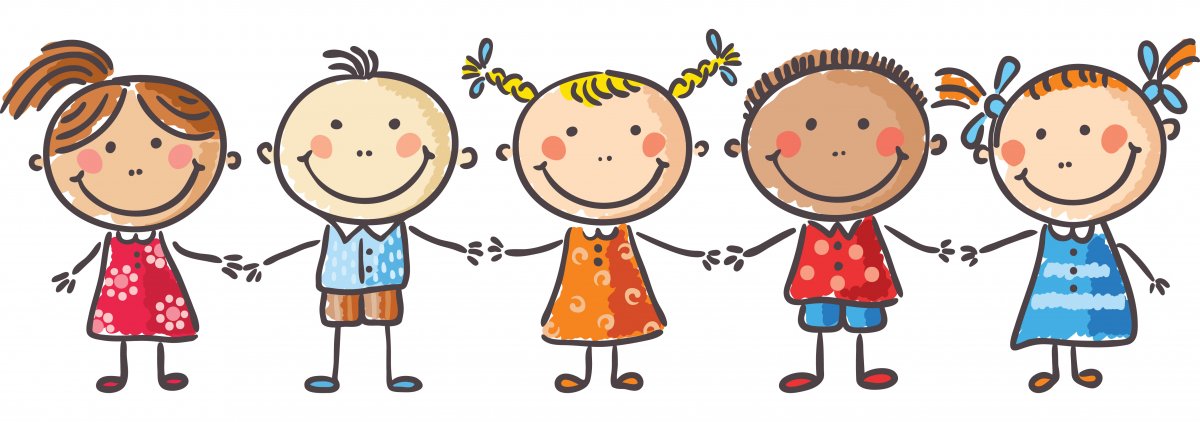 